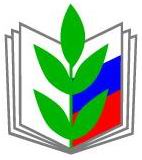 ПРОФЕССИОНАЛЬНЫЙ СОЮЗ РАБОТНИКОВ НАРОДНОГО ОБРАЗОВАНИЯ И НАУКИ РОССИЙСКОЙ ФЕДЕРАЦИИ КИРОВСКАЯ  РАЙОННАЯ ОРГАНИЗАЦИЯ  Г.РОСТОВА-НА- ДОНУ  ПРОФЕССИОНАЛЬНОГО СОЮЗА РАБОТНИКОВ   НАРОДНОГО   ОБРАЗОВАНИЯ  И  НАУКИ    РОССИЙСКОЙ ФЕДЕРАЦИИПУБЛИЧНЫЙ отчетКировской районной организацииОбщероссийского Профсоюза образования за  2023 годНа учете Кировской районной профсоюзной организации состоит 26 первичных   профсоюзных организаций образовательных учреждений:- общеобразовательные школы (включая школы-интернаты) - 10;- учреждения дошкольного образования - 11;- учреждений дополнительного образования - 3;- управление образования города Ростова-на-Дону -1- МКУ РОО –1                                               Руководлители  всех ОУ  района являются членами Профсоюза.В своей деятельности     организация  следовала  основной цели  Профсоюза:представительство и защита  социально-трудовых прав  и профессиональных интероесов членов Профсоюза. Деятельность организации была направлена на укрепление единства организации,  повышение эффективности работы первичных профсоюзных организаций, создание условий и организацию  отдыха и оздоровления членов Профсоюза и их семей ,  проведение культурно-массовых мероприятий. Большое внимание уделялось  организации контроля за соблюдением работодателями  трудового законодательства и локальных нормативных актов, содержащих нормы трудового права ( учет мнения  выборных профсоюзных органов  при их принятии),  подведению итогов выполнения Коллективных договоров.   В 2023 году  регулярно    проводилась работа по мотивации профсоюзного членстваОдним из направлений деятельности организации являеся социальное партнерство, укрепление которого способствует эффекивной защите трудовых прав и профессиональных интересов работников, а также  является гарантией  благоприятного микроклимата в коллективе .Социально- партнерские взаимоотношения  строились  на основе Двухстороннего соглашения  между Управлением образования города Ростова-на-Дону и районными профсоюзными организациями  работников образования города на  2021-2023 годы  В сентябре 2023 года принято новое Соглашение на срок  12 сентября 2023 по 12 сентября 2026. Данное Соглашение  положено в основу Коллективных догорворов образовательных организаций. Коллективные договоры между администрацией и представителями работников ( в данном случае с профсоюзами)  заключены во всех ОУ района.  Итогы выполнения подводятся регулярно..Социальное партнерство осуществлялось на принципе соблюдения трудового законодательства,  равноправия сторон,  уважаительности и  учета интересов сторон, заинтересованности  и  ответственности сторон за  взятые обязательства, осущствление контроля за их выполнением. Председателями ППО проводятся мониторинги легитимности Коллективных договоров по срокам их действия  На основе паритетных взаимоотношений с социальными партнерам заключены  коллективные договоры  и соглашения  во всех ОУ района  и   обеспечивают  более высокий уровень социальных гарантий  для  членов Профсоюза, выборных профсоюзных органов по сравнению с действующим законодательством Российской Федерации.   За выполнением   коллективных    договоров осуществляется профсоюзный контроль. Однако  необходимо добиваться повышения эффективности  социального партнерства,    уровня ответственности  сторон за  выполнением взятых на себя обязательств.2023 год  в Профсоюзе  образования  обьявлен  Годом педагога и наставника. Деятельность  районной  профсоюзной организации была направлена на   повышение социального статуса педагога, педагога-наставника , работе с молодыми педагогамиВ июне 2023 года  на базе МБ ДОУ № 70 проходил  районный   фестиваль, посвященный Году педагога  и наставника. Опытние наставники и молодые педагоги  продемонстрировали  профессионализм, эрудицию , творческий подход к решению педагогических проблем.  В  фестивале приняли активное участие молодые педагоги. В школе-интернат № 48   проведен  психологический  тренинг  «Профилактика профессионального выгорания. Умение справляться со стрессом». Тренинг прошел плодотворно. Все участники работали с удовольствием и  получили хороший результат –чувство энергетической наполненности,  желание и умение творить и работать в команде. С 3 по 7 октября  2023 года в Москве проходил форум классных руководителеей Педагоги Шелковникова Т.Н и Лесун В.С. ( председатель первичной профсоюзной организации школы – интерната № 48 ) прошли отбор, в котором  участвовали 70 тысяч педагогов России. Победили и приняли участие в форуме
Гордимся нашими педагогами и коллегами. желаем им ещё больших достижений и побед     Мотивация  профсоюзного членства.  Данное направление работы районной профсоюзной организации является  актуальным и требует постоянного внмания. В районе разработана программа мотивации профсоюзного членства на 2022-2023 годы. Программа   утверждена на   заседании Президиума районной профсоюзной организации ( Пр  № 20  от 12.01. 22 г.), включает конкретные мероприятия по ее реализации     Цель  программы: сохранение и увеличение численности членов Профсоюза путем дальнейшего совершенствования форм и методов по представительству и защите социально-трудовых прав и профессиональных интересов членов Профсоюза посредством решения следующих задач: повышение эффективности деятельности профсоюза по защите социально-трудовых прав, профессиональных, экономических и социальных интересов, повышение профессионального уровня компетенции и ответственности выборных профсоюзных органов,  обеспечение информированности членов Профсоюза о деятельности профсоюзных организаций. Для решения поставленных задач  проведен  анализ состояния профсоюзного членства в  ОУ   с целью выявления проблем,  а также распространения передового  опыта    по  укреплению профсоюзных рядов.   На Совете РПО заслушан  положительный опыт работы  по мотивации профсоюзного членства  председателей  ППО ОУ , имеющих 100%  охват профсоюзным членством ( МБ ДОУ № 118, МБ ДОУ 63 ),  а также      проведено  собеседование  с  председателями и  профсоюзным активом  ОУ  с  недостаточным уровнем охвата сотрудников  профсоюзным членством  (МБ ДОУ 71, МБ ДОУ 70)  с   целью  оказания  практической помощи и выявления резерва для укрепления профсоюзных рядов.   Проведена  информационная встреча с коллективом  ДЮСШ-4,  гимназии №  45 и др. Разработаны   меры  стимулирования  председателей первичных профсоюзных организаций, добившихся роста численности  профсоюзных рядов.   Особое внимание  уделено   молодым педагогам: активнее привлекать их к участию в спортивных и культурно-массовых мероприятиях, к участию в профессиональных и профсоюзных конкурсах, создание в составе профкомов  ППО молодежных советов, формирование резерва профсоюзных кадров из числа молодых педагогов.  В целях    повышения компетентности  профсоюзных лидеров   создана    системы  обучения профактива   -  Школа профсоюзного актива.  Цель-повышение  компетентности профсоюзного актива,расширение информационного поля по направлениям  деятельности  профсоюзной организации.  Программа  ШПА охватывает  все основные направления деятельности Профсоюза.   Для председателей ППО  проведен обучающий семинар  «Роль профсоюзного лидера  в усилении мотивации  профсоюзного членства , новые подходы в решении проблемы». Организация  культурно-массовых  мероприятий,    отдыха и оздоровления  членов Профсоюза и их семей  в определенной степени  способствуют  укреплению профсоюзного членства, благоприятно влияют на создание комфортного микроклимата в коллективах. Для  проведения корпоративных культурно-массовых мероприятий  в 2023 выделена денежная сумма в размере 1147000 рублей ( включая Новогодние подарки для членов Профсоюза и их детей,  поощрения детей, успешно окончивших учебный год,     праздничные мероприятия в коллективах ) .  Оказана  материальная  помощь 45 членам Парофсоюза,  оказавшимся в  сложной жизненной ситуации, размер которой  зависит от профсоюзного стажа.Осуществляется  премирование     членов  Профсоюза за активное участие в профсоюзной жизни коллектива, выполнение уставных задач Профсоюза.  Сумма составила 125 тыс. руб. Финансирование  профессиональных конкурсов - 30 тыс. руб.Расходы на оздоровление и отдых  составили 72 тыс. руб.В 2023 году были организованы поездк «выходного дня» дяя членов Профсоюза и их смей: 2 экскурсии в Лого-парк , в парк «Малинки»,  парк Галицкого в Краснодаре,  поездка  в Должанку ( пляж Казачий берег»), приняли участие в прогулке на теплоходе в  ст. Старочеркасскую. Необходимо  отметить  активное  участие молодых педагогов  в перечисленных мероприятиях. Пользовались популярностью  бассейн ДГТУ, аква-парк Н2О, СПА «.Султан» ,куда  были прирбретены льготные сертификаты  по договорам Областной профсоюзной организации. Для членов Профсоюза было организовано льготое обследование в клиниках «Инвитро» по заключенному Обкомом Профсоюза  договору.  Защита трудовых прав и профессиональных инетересов в отчетном году осуществлялась  посредством   организции и  проведения проверок соблюдения  работодателями  действующего законодательства , а также участия в  комплексных проверках совместно с органами  управления образованием. Так внештатный  правовой  инспектор ( председатель районной профсоюзной организации) принимал участие в  совместной  с Управлением образования города  МБУ ДОУ 263  «Соблюдение работодателями трудового законодательства. Социальное партнерство» Проверены следующие вопросы :  социальное партнерство, индивидуальные и коллективные трудовые споры,   рабочее время и время отдыха работников,  оплата труда,  создание здоровых и безопасных условий труда, гарантии и компенсации  работникам,  трудовые договоры с работниками,    повышение квалификации работников  и др.  Выявлены незначительные  недостатки, которые исправлены в ходе проверки.   В 2023 году были проведены   следующие проверки:ОБЩЕРОССИЙСКАЯ   ТЕМАТИЧЕСКАЯ   ПРОВЕРКА      ( ОТП -23)  Проверено 10  организаций :  5  детских  садов   (63, 118, 70, 285, 263),   4 общеобразовательные  школы  ( № 4,  51,  45,  49)  , а также учреждение дополнительного образования  «   Центр детского технического творчества».   В каждой  организации в опросе прияли  участие   педагогические  рабоники,   всего 50   человек     Тема проверки  « Соблюдение  законодательства Рф при определнии и изменении  учебнорй нагрузки  педагогических работников образовательных  организаций , оговариваемых  в Трудовом договоре , а также  при подготовке педагогическими работниками отчетной документации  при реализации основных общеобразовательных,  основных профессиональных  образовательных и дополнительных    общеразвивпющих  программ Выявлено,  что в дошкольных учреждениях  количество отчетов не регламентировано  Проведена  проверка « Режим работы педагогов в каникулярное время» Проверено 8 общеобразовательных учреждений :  № 4, № 5, №,45, №47, № 49 ,№ 51, № 53, № 80   Выявлено,что  в Трудовом договоре , Колективном договоре, а также  в ПВТР оговорен  режим работы  педагога в каникулярное время в соотвыетчствии с действующим законодательством(  Приказ Минобрнауки России от 11.05.2016 N 536)  Нарушеий не обнаруженоПроведена проверка « Соблюдение   порядка   предоставления ежегодных оплачиваемых отпусков  работникам»   Проверено  5 дошкольных образовательных  учрежждений  ( МБ ДОУ  № 50, 69, 70, 71,  285 , ) Проверка проведена согласно  Постановлению Президиума Кировской равйонной оргнанмизации.   (Протокол № 29     от 10  09  2023) Порядок предоставления очередных оплачиваемых отпусков соблюдается в соответствии со ст 122-124 Тк РФ. Не менее , чем за 2 недели до наступления отпуска работодатель знакомит работников с графиком отпусков под роспись. График составляется с учетом мнения выборного профсоюзного органа и  в соответствии  с пожеланиями сотрудников. Приказы по отпуску оформляются по унифицированной форме с ознакомительной подписью работников. Выплата отпускных осущетвляется не менее, чем за 3 дня до наступления отпуска Нарушений не выявлеено.В ходе проведения проверок  даны  консультации: - Порядок  учета мнения выборного  органа  работников ( в даннои случае Профсоюза) при принятии локальных нормативных актов организации. -  Порядок  заключения Коллективных договоров. Коллективные переговоры. Порядок регистрации Коллективного договора.-  О ежегодном оплачиваемом  отпуске отдельных категорий  работников   образовательных      учреждений ( Отпуск совместителей). Если в период ежегодного оплачиваемого отпуска у работницы возникло право на отпуск   по беременности и родам)  Разработаны информационные листки по темам проверки. Проведен мониторинг  своевременности выплаты заработной платы и ее уровня.  Данное мероприятие проводилось совместно с органами управления образования района.  Установлено,что  задержек заработнеой платы нет. Уровень соответствует действующему законодательству.Проведена  экспертиза:     Коллективных договоров  4  ( ДЮСШ № 4,  МБДОУ 158,   лицей 51,  школа 80 ).Соглашений  1, « Двухстороннее Соглашение между Управлением образования  города Ростова - на-Дону  и районными профсоюзными организациями», локальных нормативных актов    ( Правила внутреннего  трудового распорядка )  2 (  ДЮСШ 8,  ЦДТТ). Цель проведения экспертизы -  выяявление  положений,  нарушающих или  ухудшающих   права работников    Нарушений не выявлено. В коллективных договорах  учреждений предусмотрены дополнительные гарантии по сравнению с Трудовым кодексом РФ Вопросы правовой тематики рассматривалить  на заседании Президиума районной профсоюзной  организацииОб итогах правозащитной работы в 2022 году. Задачи на 2023 учебный год .О выполнении Соглашения между Управлением образования города Ростова-на-Дону и районными профсоюзными организациями города в 2022.Подведение итоговИтоги проведения Областной тематической проверки ОУ района по вопросу распределения учебной нагрузки педагогов.О повышении правовой грамотности профактива. ( проведение обучающих семинаров,  разрботка информационных листков по актуальным темам,  разработка программы «Школа профсоюзного актива) ( Пр. № 28  от 28.07.2023 Проводится прием  членов профсоюза  с обращениями   на личном приеме и в   телефонном режиме – 74.. Письменных заявление в районную профсоюзную организацию не поступало.Одним из важнейших  направлений деятельности Профсоюзной организации является охрана труда, создание здоровых и безопасных условий  для   работников  образовательных организаций. Для  реализации  данного направления  осуществлялся  профсоюзный контроль  за соблюдением работодателями  действующего законодательства  по вопросам охраны труд, за созданием и  эффективным функционированием  СУОТ.Осуществлялся  Профсоюзный контроль за состоянием охраны труда  ОУ , безопасностью  зданий и сооужений,  своевременностью  прохождения   СОУТ   ОУ. Представители  Профсоюза включены  в  состав комиссии по  проверке готовности  ОУ к новому учебному году  Участие Профсоюзной организации  в  выявлении и  снижении уровней профессиональных рисков  Вопросы охраны труда рассматривались на Президиуме  районной организации ПрофсоюзаЗа счет средств муниципального бюджета  профактив  образовыательных учреждений  периодически  ( 1 раз в три года) проходит обучение по охране труда   (  в основном в ГАУ РО «ОУКЦ «Труд» с получением удостоверени устаеновленного образца  Профсоюзный контроль за  обучением профактива осуществляется регулярно уполномоченными по охране труда ОУ, а также внештатным трудовым инспектором.    Для повышения   компетентности профсоюзого актива в 2023 оду в районе разработана   программа  Школы профсоюзного актива  , в программе  предусмотрена тема занятия « Система управления охраной труда в ППО ( СОУТ)      Положение о СУОТ в образоввательной оргнанизации»Проведен  семинар «Охрана труда в образовательной организации» ( по          матенриалам  Информационно –методического пособия, разработанного Областным  комитетом Профсоюза) для председателей профсоюзных организаций, внештатных технических инспекторов труда, уполномоченных по охране труда, руководителей образовательных организацийДля вновь  иэбранных  уполномоченных по охране труда  ОУ проведен обучающий семинар, на котором  присутствующие  получили ирформацию о Положении  об уполномоченном по охране труда , а также   о Системе управления  охраной труда (СУОТ)  в целом .       Подготовлены информационные материалы:-   Новые Правила обучения по охране труда и проверки знания требований охраны труда (Постановление Правительства РФ от 24.12.2021 N 2464).          - Порядок прохождения обязательного психиатрического освидетельствования работниками, осуществляющими отдельные виды деятельности…» ,  утвержденный приказом Минздрава РФ от 20.05.2022 №342н -  Основные принципы обеспечения безопасности труда (Федеральный закон от 02.07.2021 №311-    ФЗ «О внесении изменений в Трудовой кодекс РФ»);-   Новый порядок расследования несчастных случаев на производстве;и другие.  Профсоюзная  организация  района при защите прав работников на безопасные и здоровые условия труда в 2023  году взаимодействовала с органами управления  образованием района.  Основой социального партнерства  в 2023 году являлось  Соглашение между Управлением образования города  и районными профсоюзными организациями г. Ростова-на-Дону на 2021 -2023. Двухстороннее  Соглашение   включает раздел «Охрана труда и экологическая безопасность», регулирует систему мер по созданию здоровых и безопасных условий труда работников и норм по охране труда в учреждениях образования города. Итоги выполнения Соглашения подводятся ежегодно.Своевременно  заключались Коллективные договоры, вкючающие раздел «Охрана и условия труда», заключались Соглашения  в ОУ по охране труда  между администрацией ОУ и Профсоюзом, Итоги выполнения подводятся  по полугодиям.  На паритетной основе созданы  комиссии по охране труда, которые обеспечивали контроль за соблюдением требований охраны труда в образовательных организациях района   в соответствии с  СУОТСовместно с органами управления образования   внештатный технический инспектор ппринял  участие: -   в проверке готовности ОУ района  к новому учебному году  в составе комиссии  ( Приказ  по МКУ РОО  от 20 июня 2023 г № 173 «О подготовке общеобразовательных учреждений Кировского района к началу нового 2023-2024 учебного года -  проверка  сроков действия Коллективных договоров , заключенных в  дошкольных образовательных учреждениях района по состоянию на  март месяц 2023 совместно с МКУ РОО.   Выявлено что  в ДОУ   соданы и  работают комиссии по   подготовке КД  на новый срок  .   По состоянию на 1 декабря 2023 года во всех дошкольных учреждениях заключены Коллекивные договоры  между администрацией и представителями работников ( профкомами ОУ )Проверки проводились с привлечением уполномоченных о охране труда ОУ.- Совместно с  МКУ « Отдел обрзования» проведена комплексная проверки  шлы   № 80 Проверена деятельность администрации по созданию здоровых и безопасных условий  труда работников в том числе  антитеррористическая защищенность  образовательного еждения   Проверки проводились с привлечением уполномоченных о хране труда ОУ.Во всех ОУ района избрано  26 уполномоченных по охране труда.Приказом руководителей на паритетной основе созданы комиссии по охране труда, в состав которых  включены  председатели ППО и уполномоченные по охране труда;                                                                                               Профсоюзный контроль за состоянием охраны труда в районе проводился в учреждениях уполномоченными по ОТ как самостоятельно, так и в составе комиссий по охране труда. В 2023 году проведено уполномоченными по охране труда   50  обследований, выявлено 6 незначительных нарушения охраны труда, которые были устранены в ходе проверки(не укомплектована в полной мере  аптечка, отсутствие уголка охраны труда), За счет средств работодателя  регулярно проводятся  текущие  медицинские осмотры сотрудников , а также предварительные  медицинские осмотры.Внештатными   техническими  инспекторами и   уполномоченными по охране труда проведена местная тематическая проверка 8 образовательных организаций района ( МБ ДОУ ,50, 69, 158, 70, ,285, интернат № 48, ДЮСШ 8, лицей 51)  Тема «Реализация Приказа  Министераства труда и социальной  защиты  РФ   от 29 октября  2021  № 776н (  об утверждении  примерного положения о системе управления  охраной труда) В ходе проверки выявлено 2 нарушения : отсутствие  ознакомительной подписи на приказе  руководителя. Устранено в ходе проверки                                                       Проверены все  26  ОУ района.Председатель РПО, внештатный технический инспектор труда, уполномоченные по охране труда образовательных учреждений выполняли контрольные функции: осуществляли контроль за техническим состоянием кабинетов, мастерских, спортивных снарядов, спортивных залов и площадок, пищеблоков,. Уполномоченные по охране труда района включались в составы комиссий по техническому обследованию зданий и сооружений  в осенне-зимний  период (  наличие обледенений крыш и сосулек, организация безопасного подхода к ОУ в период гололеда и др.) В 2023  году спецоценка  условий труда  в образовательных учреждениях не проводилась в связи с тем, что  сроки действия   предыдущих  СОУТ  действительны по срокам, а новые рабочие места  не появились. По результатам предыдущих  СОУТ  производятся  доплаты работникам, занятым на работах с вредными условиями труда. Всего в 2023 году по   получают  доплату за вредность  в размере  4%, 8% и 12 %  Выплаты осуществляются регулярно Внештатным техническим инспектором района осуществляется  контроль за предоставлением льгот и компенсаций работникам, занятым на тяжелых работах и работах с вредными и опасными условиями  труда.Результатом  работы по вопросам охраны труда является  отсутствие несчастных случаев  на производстве  в 2023 году.Общественный контроль за обеспечением работников средствами индивидуальной защиты  В 2023 году средства на приобретение  средаств индивидуальной защиты работников  выделялись регулярно, уполномоченные по охране труда  осуществляли общественный контроль   за приобретением и выдачей СИЗ.  Всего за год выделено 1 816 000 рублей  По сравнкнию с 2022 годом увеличение незначительное  в связ с сокращением количества работников   образования в   районе.   В 2023 году  выделены денежные средства  на охрану труда в размере 514 615, 5 т.р. Из них на   доп мероприяти  ( другие )  509 664, 0  т.р. : капитальный ремонт  2 школ ( № 45 и 49), текущий ремонт всех ОУ района,  организацию пожарной безопасности,  пордготовку отопительных систем к осенне=зимнему сезону   и дрВ рамках создания здоровых условий труда уделяется внимание  оздоровлению членов Профсоюза и членов их семей. Особой популярностью пользуюся поездки выходного дня и  однодневные поездки.  В 2023 году были организованы   такие поездки.Всемирный  день безопасности и здоровья на рабочем месте   в 2023 году проходил т под лозунгом «Безопасная и здоровая рабочая среда - основополагающий принцип и право в сфере труда». Основная цель праздника - содействовать предотвращению несчастных случаев и заболеваемости работников на производствеИнформация размещена на сайте районной организации Профсоюза.Накануне праздника  уполномоченными по охране труда образовательных организаций района было проведено обследованиче технического состояния  зданий  и прилегающих территорий . По результатам был организован субботник, в котором приняли участие  сотрудники ОУ, организована посадка  зеленых насаждений.Проведен мониторинг  прохождения  предварительных и  ежегодных медицинских осмотров работников . Проверено наличие и содержание медицинских аптечек   Проведен опрос сотрудников  « Считаешь ли ты свое рабочее место безопасным»  и  результаты обсуждались на собрании трудового коллектива с   целью внесения  предложений  по  улучшеению условий труда. В апреле месяце 2023 г. проведен мониторинг выплат за вреденость в дошкольных образовательных  учреждениях  по результатам  специальной оценки условий труда (Опыт работы уполномоченного  по охране труда   по обеспечению контроля за созданием работодателями  здоровых и безопасных условий труда работников рассмотрен на заседании Президиума районной профсоюзной организации   МБ ДОУ № 118, МБ ДОУ № 70  ИНФОРМАЦИОННАЯ РАБОТА.  Важным направлением деятельности Профсоюза является  информационная работа - важнейший инструмент  мотивации профсоюзного членства. Задача информационной работы  -  формироввание положительного имиджа  профсоюза  посредством обеспечения  постоянного информационного потока  о  деятельности Профсоюза всех уровней  по защите  трудовых прав и профессионалных интересов работников.       В учреждениях образования  созданы   профсоюзные стенды, на которых размещена контактная нформация о  районной профсоюзной организации . На стендах размещаются информационные листки по актуальным вопросам    трудовой деятельности, изменениях в законодательстве по социальным вопросаи и др. а также предложенеия по  оздоровлению и отдыху . Однако не все  ППО оформилди такие стенды. Связь с председателями ППО и руководителями ОУ осуществляется по электронной почте, рассылаются методические рекомендации, сборники, образцы документов и другие материалы.Районна организция участвует в работе по  реализации Федерального пректа»Цифровизация Общероссийского профсоюза образования» : сформирован  билетов,  а также  отчетность в   автоматизированной системе АИС.Для  повышения эффективности информационной работы  используется сайт районной организации. Информация обновляется, но не всегда своевременно.ФИНАНСОВАЯ РАБОТАОдним из важных направлений работы районной профсоюзной организации является финансовая работа. которая обеспечивает   полноценное функционирования  организации.Расходование денежных средств районной профсоюзной организации осуществляется согласно утвержденной смете (утверждается ежегодно на заседании Совета)Бухгалтерский учет и финансовая отчетность осуществляется согласно Федеральному закону о бухгалтерском учете. Установлена программа 1-С-бухгалтерия.  Для сдачи онлайн электронной отчетности в фонды заключен договор с   удостоверяющим центром  «Тензор»  Председатели ППО ведут учет  поступления и расходования денежных средств  согласно смете, сверка проводится по полугодиям.   Отчетность в ИфНС и фонды направляется  в установленные сроки , без задержек и  замечаний. \Выдача денежных средств членам Профсоюза ППО  осуществляется  по выписке из протокола  заседания профкома, личного заявления, паспорта   и подтсверждающих документов.  Выдача денежных средств  председателям  первичных профсоюзных организаций для проведения культурно-массовых мероприятий   осуществляется при предоставлении выписки из заседания профкома с последующим отчетом  о расходовании денежных средст в установленные чсроки. Председатель Кировскойрайонной  Организации Общероссийского                                Присяжная Г.П.Профсоюза  Образования 